Announcements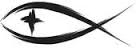 Meetings & EventsTuesday, July 11th																Trustees 7pmWednesday, July 12th															Elders 7pmWednesday, July 19th															SWAT 7pmPLEASE LEAVE ATTENDANCE SHEETS	Please remember to fill out the attendance sheet you will find in your bulletin and leave it on the pew when you leave today.  Even if you don’t use the attendance sheet, please leave it on the pew and the elders will collect them after the service.  The blank sheets will be reused.NEW PORTALS OF PRAYER	You will find copies of the next quarterly Portals of Prayer (July – Sept.) on the ledge by the entrance door.  Please take the size which works best for you.VBS IN ONEKAMA	Join us on Friday, August 4th from 5:00pm - 7:30pm for a Family Fun VBS night!  Dinner will be served at 5:00pm.  Registration forms can be found on the ledge in the back of the church or online on the church website or Facebook page.  If you’d like to volunteer or donate for the meal, please use the sign-up sheets in the back of the church.JULY BIRTHDAYSGabriel Sherry’s Birthday							July 25thKathy Cyr’s Birthday								July 29thPastor Sherry’s Birthday							July 29thMEMORIALS FOR RITA MERKEYWilliam & Marilyn AckerKathy CyrLila FinkJoann HilliardDave & Sue JohnsonRonald & Kathy LambertMarvin & Joan MalmgrenHarlen & Kathleen MeisterJoel & Carol MeisterBud & Jan ReckowRussell & Christine WrzesinskiJim & Bryn ZaludMary Lou ZupinSERVING THIS MONTH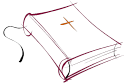 Greeters: Steve & Karen MyersAltar Guild: Rodney & Jerilyn SchimkeSERVING TODAY							SERVING NEXT WEEK 7/16/2023Pastor:  Rev. Jacob Sherry					Pastor:  Rev. Jacob SherryElder:  George Kahl								Elder:  Jim PoelletAccomp:  William Bankstahl					Accomp:  William BankstahlAcolyte:  Anna Bradford						Acolyte:  Aubry LeSargeReader:  Diane Hanson						Reader:  Kathy SchoedelATTENDANCE: 7/2/2023WORSHIP: 62					BIBLE STUDY: Break until Sept.FIRST FRUITS TRACKER WEEK ENDING:  7/2/2023Offering Receipts:		$4,251.00			YTD Budget Receipts:	$77,660.25Weekly Budget Needs:	$2,954.57			YTD Budget Needs:		$79,773.39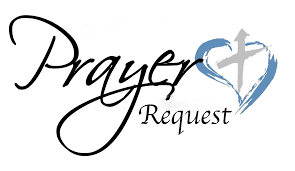 Special PrayersBill Bankstahl								Scott Gill								Steve SchimkeLois Bentley								Lavonne Miller						Phyllis SchramskiMcAnn Bradford							Jim Poellet								Terri VertalkaBill Erickson								Shirley PoelletDave JohnsonPrayers for Our MilitaryCapt. Tim Brandt at Madigan Medical Center, Fort Lewis, WA, son of Bruce & Debbie BrandtAndrew Burch, Jr., grandson of John & Loree Sprawka.Alyssa & Trevor Eisenlohr siblings both with the U.S. Navy, friends of Janette & Fred MayJordan Fink, grandson of Bill and Lila FinkMark Granzotto with U.S. Navy in Bahrain, grandson of Rita MerkeyIan Nelson, nephew of Jack NelsonTyge Nelson & family, nephew of Jack NelsonDerek Sprawka, grandson of John & Loree SprawkaIf you wish to add someone’s name, please call or e-mail the church office.Jesus said to him,“I am the way,and the truth,and the life.No one comesto the Fatherexcept through me.”[John 14:6]